MICHIGAN TECHNOLOGICAL UNIVERSITY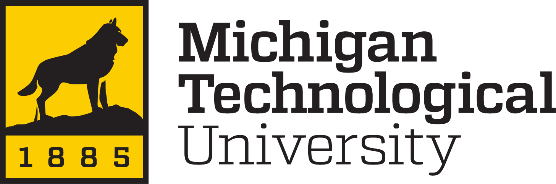 Policies and ProceduresForm 1.01.1.2 Policy TemplateOnce the template is complete, electronically forward to policy@mtu.edu.Policy Number:	(Will be assigned by policy coordinator)Title:	(Title of Policy)							[Enter your text here. Required.]Effective:	(Effective Date of Policy, ex: MM/DD/YYYY)							[Enter your text here. Required.]Senate Proposal:	(No/Yes. Indicates whether or not the policy originated from a University Senate proposal. If yes, the policy requires Senate approval for changes to the policy.)	[Enter your text here. Required.]Responsible University Officer:	(Title of the University officer (provost, vice president) responsible for implementing the policy and ensuring necessary procedures and guidelines are developed.)	[Enter your text here. Required.]Responsible Office:	(Name of University office with responsibility of implementation of the policy.)	[Enter your text here. Required.]Policy Statement(A well-articulated, authoritative expression of philosophy and direction. Does not change frequently.)[Enter your text here. Required.]Policy Requirements(Required elements for any procedures supporting the policy.)[Enter your text here. Required.]Purpose(Provide background information for the need and result of the policy.)[Enter your text here. Required.]Scope(Information regarding who is affected by this policy, and which departments or individuals should especially be aware of its contents)[Enter your text here. Optional]Related Policy Information(Include here any supporting information for this policy.)[Enter your text here. Optional.]Exclusions(Exclusions (groups of individuals, funding, etc.) to the policy – if none, it is assumed that the policy applies across the University.)[Enter your text here. Optional..]ContactsDefinitions(List unique terms, which by being defined, add to the reader’s understanding of the policy.)[Enter your text here. Required.] (Word and/or Phrase to Be Defined) – (Define the word and/or phrase to eliminate reader interpretation.)(Word and/Phrase to Be Defined) – (Define the word and/or phrase to eliminate reader interpretation.)Responsibilities(Individual areas of responsibility followed by the function to be performed.)[Enter your text here. Required.](Title/Department of Responsibility 1) – (State their responsibilities).(Title/Department of Responsibility 2) – (State their responsibilities). Continue until all the various employees and/or department’s responsibilities are listed.Procedures(List of procedures that directly support this policy Ex.: Procedure 2.1101.1 Establishing and Creating University Policy.)In support of this policy, the following procedures are included: Forms(The forms and associated instructions that are used in direct support of the policy.)In support of this policy, the following forms/instructions are included: Appendices(Any lengthy or complex reference information that would disrupt the flow of the other sections.)History	Adopted:	mm/dd/yyyy	Approved by appropriate executive team member	Revised:	mm/dd/yyyy	Brief description of changes made.(Individuals who can be contacted regarding the policy. Example: Individual Title and/or Department Name 1)[Enter your text here. Required.]487-XXXX(Individual Title and/or Department Name 2, if applicable)[Enter your text here. Optional.]487-XXXXProcedure:  2.XXXX.X(Policy Title)Form:  (Form Name)Instructions:(Title of Instruction)